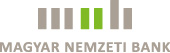 AJÁNLATI DOKUMENTÁCIÓ„Bankjegyfeldolgozó gépek beszerzése”tárgyú KBE/064/2011 sz. beszerzési eljárásbanMellékletek:	1. Műszaki követelmények     2. Vállalkozási szerződés tervezet	3. Felolvasólap	4. Ajánlattételi nyilatkozatAJÁNLATI DOKUMENTÁCIÓ 1 SZ. MELLÉKLET Műszaki követelményyekA bankjegyvizsgáló gépekkel szemben támasztott követelményekA nyertes Ajánlattevő feladata az alábbi típusú - ScanCoin 8200; Kisan K-500 Pro; Kisan Newton Value; SB 7; Talaris Nvision - bankjegy valódiság vizsgáló gépek leszállítása és üzembe helyezése a Magyar Nemzeti Bank, mint Megrendelő részére. A készülékek meghibásodása esetén a garanciális javítás is a nyertes Ajánlattevő feladata. Ebben az esetben a Megrendelő írásban (faxon, e-mailen) megrendeli az Ajánlattevőnél a garanciális javítási munkát. Ajánlattevő 5 napon belül köteles a készülék garanciális javítását térítésmentesen elvégezni.Megrendelésre kerülő berendezések:1 db Scan Coin 8200 bankjegy feldolgozó1 db Kisan K-500 Pro bankjegy felismerő 1 db Kisan Newton Value bankjegy felismerő 1 db SB 7 Value bankjegy felismerő1 db Talaris Nvision bankjegy feldolgozóAjánlattevő a fenti berendezések közül akár egy berendezésre önállóan is nyújthat be részajánlatot, illetve valamennyi  berendezés szállítására nyújthat be együttes ajánlatot. Feltételek:az adott gép az MNB honlapján közzétett „Sikeresen bevizsgált, alkalmazott által működtetett gépek jegyzéke”alatt szereplő géptípussal azonos hardver és szoftver verzióval rendelkezzen,rendelkezzen az Európai Direktíváknak való megfelelőség CE jelű bizonylatával,a berendezés jótállási időtartama érje el a 18 hónapot, az Ajánlattevő vállalja, hogy az általa szállított berendezés jótállási időn belüli meghibásodása esetén a garanciális javítási munkát az MNB írásbeli bejelentésétől számított 5 napon belül térítésmentesen elvégzi.AJÁNLATI DOKUMENTÁCIÓ 2 SZ. MELLÉKLETVÁLLALKOZÁSI SZERZŐDÉS TERVEZETAmely létrejött, Egyrészről, a Magyar Nemzeti Bank (székhely: 1054 Budapest, Szabadság tér 8.-9. sz. adószám: 10011953-2-44,) mint és a továbbiakban: Megrendelő,Másrészről, a ……………………….. (székhely:………..  sz., cégjegyzékszáma: ……………, adószám: ………….., képviseli: ……… )  mint és a továbbiakban: Vállalkozó,a továbbiakban együttesen a Felek között, a mai napon az alábbi feltételekkel.ElőzményekMegrendelő, mint ajánlatkérő a jelen szerződés elválaszthatatlan részét képező 1. számú melléklete szerint a belső szabályzatának megfelelő egyéb beszerzési eljárás megindítására ajánlatkérést küldött a lehetséges Ajánlattevők részére „Bankjegyfeldolgozó gépek beszerzése” tárgyában. A Megrendelő a beszerzési eljárásban benyújtott ajánlatokat megvizsgálta, és az abban foglaltakat szerződéskötésre alkalmasnak tartotta, mely döntéséről 2011. ………-án írásbeli értesítés útján az Ajánlattevőket tájékoztatta. Megrendelőnek a beszerzési eljárás .. részajánlatában hozott döntése szerint a nyertes ajánlattevő, a Vállalkozó lett. (Vállalkozó kivonatolt ajánlata a jelen szerződés 3. számú, elválaszthatatlan melléklete.) I.A jelen szerződés tárgya, a szerződés hatálya és a Vállalkozó díja1.1.) A jelen szerződés tárgya a 2. számú mellékletben meghatározott számú és típusú bankjegy valódiság vizsgáló gép/gépek (mint és a továbbiakban együttesen: Eszköz vagy Eszközök) Vállalkozó általi leszállítása a Megrendelő 1239 Budapest Európa út 1. szám alatti Logisztikai Központjába, valamint az Eszköz üzembe helyezése (mint és a továbbiakban: Leszállítás és üzembe helyezés). A Vállalkozó által elvégzendő feladatok részletes leírását a jelen szerződés 2. számú melléklete tartalmazza, azzal, hogy amennyiben a 2. számú melléklet, valamint jelen szerződés szövege egymástól kereskedelmi vagy szakmai szempontból eltér, az ellentét feloldásában elsősorban a melléklet szövege irányadó. Vállalkozó köteles minden, a jelen szerződésben esetlegesen fel nem sorolt tevékenységek elvégzésére is, amelyek a szerződés tárgyát képező tevékenységek szakszerű és teljes körű ellátásához a jogszabályok és a szakmai szokások szerint hozzátartoznak, illetve amelyek a Megrendelő érdekeinek megóvása érdekében szükségesek.Felek rögzítik, hogy Megrendelő az eszközöket tesztelési célra rendeli meg, és vállalja, hogy a vizsgálatok eredményéről a Vállalkozót késedelem nélkül tájékoztatja.1.2.) A Megrendelő Vállalkozó részére fix összegű Vállalkozói díjat (a továbbiakban és együttesen: Vállalkozói díj) köteles fizetni. A Vállalkozói díj összege  ……………………….. Ft + ÁFA azaz …………………….forint plusz a mindenkor hatályos általános forgalmi adó összegének megfelelő összeg.1.3.) Vállalkozó az 1.2.) pontban leírt Vállalkozói díjon túl semmi egyéb olyan igényt vagy követelést nem érvényesíthet a Megrendelővel szemben, amely összefüggésben lenne a jelen szerződésben vállalt feladatok teljesítésével. (Ez a rendelkezés nem vonatkozik a Vállalkozó esetleges késedelmi kamat és kártérítési követelésére.) A szerződés 1.2.) pontjában rögzített vállalkozói díjak a szerződés időtartamára rögzített árak.1.4.) A jelen szerződés a Felek általi együttes aláírásának a napján lép hatályba. (Amennyiben az egyik fél később írja alá a szerződést, mint a másik fél, akkor a szerződés azon a napon lép hatályba, amely napon a szerződést időben később aláíró fél aláírta.) A Felek a jelen szerződést annak a hatálybalépése napjától – ide nem értve a jótállási és szavatossági feltételeket – a szerződésszerű teljesítés Megrendelő általi igazolásának napjáig terjedő határozott időre kötik. (Az üzembe helyezés véghatárideje a szerződés hatályba lépésétől számított 6 hét.)II.Fizetési feltételek2.1.) A Vállalkozó az Eszköz szállítását/ üzembe helyezését követően, a Megrendelő által igazolt teljesítésigazolás csatolásával nyújthatja be az egyösszegű számlát. 2.2.) A Vállalkozó az aláírt teljesítésigazolások alapján kiállítja teljesített szolgáltatásokról a számlát (továbbiakban: „számla”), amelyhez a Megrendelő által aláírt teljesítésigazolásokat csatolja. Vállalkozó a teljesítésigazolást 2 eredeti példányban állítja ki, melyből 1 eredeti példány a Megrendelőnél, 1 eredeti példány a Vállalkozónál marad.2.3.) Ha a Vállalkozó nem a szerződés szerint állítja ki a számlát, a Megrendelő jogosult a számlát annak kézhezvételétől számított 5 (öt) munkanapon belül visszaküldeni és a számla kiegyenlítését megtagadni anélkül, hogy ez által késedelembe esne. Ebben az esetben a Vállalkozó nem jogosult a szerződés további teljesítését felfüggeszteni, vagy megszüntetni. A számla visszaküldése esetén a Vállalkozó köteles a számlát ismételten kiállítani, úgy hogy a számla keltének napja nem lehet korábbi, mint a Vállalkozó által a nem szerződésszerűen kiállított számla Megrendelő általi visszaküldésének a napja.2.4.) A Megrendelő, a Vállalkozót megillető vállalkozói díj kifizetését a számla kiállításától számított 15 napon belül átutalással teljesíti, a Vállalkozó számlájában megjelölt pénzforgalmi számlaszámra. A számla kifizetésének feltétele a számla, valamint a számlához csatolt teljesítési igazolás egy eredeti példányának Megrendelő általi kézhezvétele. A Vállalkozó köteles a kifizetés alapjául szolgáló számlát legkésőbb a teljesítési igazolás Vállalkozó általi kézhezvételétől számított 5 naptári napon belül kiállítani és a Megrendelőnek átadni.2.5.) Vállalkozó a számláján köteles feltüntetni a Megrendelő Banküzemi Számviteli és Pénzügyi Osztálya által a Vállalkozó részére megadott, a Megrendelő kötelezettségvállalását beazonosító SAP megrendelésszámot. Amennyiben a Vállalkozó a számláján nem tünteti fel az SAP megrendelésszámot, úgy a Megrendelő jogosult a számlát a Vállalkozó részére teljesítetlenül visszaküldeni, azzal, hogy mindaddig, amíg a Vállalkozó nem küldi meg a jogszabályokban és a jelen szerződésben előírt alaki követelményeknek megfelelő számlát a Megrendelő részére, addig a Vállalkozó számlázási késedelemben van, amely vállalkozói késedelem a Megrendelő egyidejű késedelmes fizetési teljesítését kizárja.2.6.) A Vállalkozó a számláját az alábbi címre köteles kiállítani és megküldeni: MNB Banküzemi Számviteli és Pénzügyi Osztály, 1054 Budapest, Szabadság tér 8-9. sz.Felek megállapodnak abban, hogy amennyiben a Vállalkozónál is fennállnak az elektronikus számla kibocsátásának, illetve fogadásának a mindenkor hatályos jogszabályokban így különösen az általános forgalmi adóról szóló 2007. évi CXXVII. tv. 175.§,-ban, a számvitelről szóló 2000. évi C. tv. 167.§-ában, valamint az elektronikus aláírásról a 2001. évi XXXV. tv.-ben előírt feltételei, és a Vállalkozó az elektronikus számlázás alkalmazását a Megrendelőnél kezdeményezi, akkor Felek vállalják, hogy a számlázást elektronikus úton bonyolítják le, az alábbi lehetőségek valamelyikének megfelelően. a) A Vállalkozó az elektronikus számlát a Megrendelő által megbízott elektronikus számla szolgáltató  (First Businesspost Kft., 1037 Budapest, Csillagszem u. 9., telefon: +3614300958 e-mail:info@1stbp.eu web: www.1stbp.hu)  megoldásának segítségével állítja elő a Vállalkozó és az elektronikus számla szolgáltató között létrejött külön megállapodásnak megfelelően. Vállalkozó az elektronikus számlát a hatályos jogszabály szerint elektronikusan aláírt és időbélyegzett PDF dokumentumként küldi meg Megrendelő részére. A PDF file-nak tartalmaznia kell a számlaképet olvasható formátumban valamint a számla tartalmával, a NAV iránymutatásának megfelelően megegyező XML típusú ellenőrzési formátumot, amelyet ki kell egészíteni az MNB SAP megrendelésszámmal. A Vállalkozó az elektronikus számlát a Magyar Nemzeti Bank Banküzemi Számviteli és Pénzügyi Osztály címére köteles kiállítani és az alábbi e-mail címére megküldeni: e-szamla@mnb.hu. Az elektronikus számla mellékleteként Vállalkozónak csatolnia kell a Megrendelő által papír alapon kiállított és aláírt teljesítési igazolás, valamint a szerződés szerint a számla kötelező mellékletét képező egyéb papír alapú dokumentumok szkennelt változatát. A Megrendelő által elektronikusan kiállított és továbbított teljesítésigazolást nem kell mellékletként csatolni.  b) A Vállalkozó az elektronikus számlát a hatályos jogszabály szerint elektronikusan aláírt és időbélyegzett PDF dokumentumként küldi meg Megrendelő részére az a). pontban leírtaktól eltérő technikai megoldást alkalmazva (pl. más elektronikus számlaszolgáltató, saját fejlesztésű modul, stb.). A PDF file-nak tartalmaznia kell a számlaképet olvasható formátumban valamint a számla tartalmával, a NAV iránymutatásának megfelelően megegyező XML típusú ellenőrzési formátumot, amelyet ki kell egészíteni az MNB SAP megrendelésszámmal. A Vállalkozó az elektronikus számlát a Magyar Nemzeti Bank Banküzemi Számviteli és Pénzügyi Osztály címére köteles kiállítani és az alábbi e-mail címére megküldeni: e-szamla@mnb.hu. Az elektronikus számla mellékleteként Vállalkozónak csatolnia kell a Megrendelő által papír alapon kiállított és aláírt teljesítési igazolás, valamint a szerződés szerint a számla kötelező mellékletét képező egyéb papír alapú dokumentumok szkennelt változatát. A Megrendelő által elektronikusan kiállított és továbbított teljesítésigazolást nem kell mellékletként csatolni. c) Amennyiben a Vállalkozó egyéb megoldást kíván alkalmazni, akkor az elektronikus számlát az a). pontban meghatározott formátumban kell a Magyar Nemzeti Bank részére eljuttatnia.2.7.) A számla kiegyenlítése a Megrendelő mindazon jogainak fenntartásával történik, amelyek a Vállalkozó esetleges hibás teljesítésével vagy egyéb szerződésszegésével kapcsolatosak.2.8.) A Vállalkozó a Megrendelő késedelmes fizetése esetében a Polgári Törvénykönyv 301/A. §-ában foglalt késedelmi kamatot is jogosult a késedelem minden egyes napjára érvényesíteni a Megrendelővel szemben. 2.9.) A Vállalkozó a jelen szerződés aláírásával elfogadja, hogy a Megrendelő jogosult arra, hogy a Vállalkozóval szemben fennálló egynemű, lejárt és a Vállalkozó által nem vitatott követelését a Vállalkozót megillető ellenértékbe beszámítsa.III.A szerződés teljesítésének helye és annak a határideje3.1.) A szerződés teljesítésének helye: 1239 Budapest Európa út 1., MNB Logisztikai Központ.3.2.) A szerződés teljesítésének határideje: Az üzembe helyezés határideje a szerződés hatályba lépésétől számított 6 hét. IV.Megrendelő feladatai4.1.) A Megrendelő köteles a Vállalkozói tevékenység végzéséhez szükséges információkat a Vállalkozó rendelkezésére bocsátani. 4.2.) Megrendelő, illetve annak Vállalkozója részt vesz a Vállalkozó által szervezett, a jelen szerződés teljesítésével összefüggő egyeztetéseken. 4.3.) A Megrendelő jogosult a Vállalkozó munkájának előrehaladását, minőségét ellenőrizni, amely azonban a Vállalkozó teljesítését nem teheti terhesebbé.4.4.) Megrendelő a szerződés szerint kifizeti a Vállalkozó számláját.V.Vállalkozó jogaira és kötelezettségeire vonatkozó feltételek 5.1.) A Vállalkozó a jelen szerződés aláírásával kijelenti, hogy a jelen szerződés teljesítésében a Vállalkozó oldalán közreműködő természetes személy gyanúsítottként nem áll büntetőeljárás hatálya alatt, illetve amennyiben ezen személy ellen szándékos bűncselekmény elkövetése miatt büntetőeljárás indult, úgy ezt a Vállalkozó a tudomásszerzést követően a Megrendelő részére haladéktalanul bejelenti. Vállalkozó kötelezettséget vállal arra, hogy tevékenységére a Megrendelő szék-és telephelyére is belépő vállalkozói természetes személy esetében, csak olyan munkavállalót (személyt) foglalkoztat, aki a munka megkezdését megelőző 90 napon belül kiállított erkölcsi bizonyítvánnyal, és az adott tevékenység végzésére feljogosító szakirányú bizonyítvánnyal rendelkezik. Vállalkozó a Megrendelő területére kijelölt munkavállalók névsorát (részletezve a dolgozók személyi adataival: név, születési hely, időpont, anyja neve, lakcíme, személyi igazolvány száma) és 90 napon belül kiállított erkölcsi bizonyítványuk fénymásolati példányát a szerződés hatálybalépéséig köteles a Megrendelő részére megküldeni. Amennyiben ezekben az adatokban bárminemű változás történik (személycsere, adatváltozás) erről a tényről Vállalkozónak az adatváltozást követő 3 napon belül a Megrendelőt értesítenie kell.5.2.) A Megrendelő írásban bármikor kérheti indoklás nélkül, hogy a Vállalkozó valamely munkavállalója a szerződés teljesítésének további szakaszában ne működjön közre. A Vállalkozó a felek által meghatározott határidőn belül (2 – 5 munkanap) köteles a kérésnek eleget tenni, és szükség esetén más alkalmas személyt munkába állítani.5.3.) A Vállalkozó a jelen szerződés aláírásával kijelenti, hogy amennyiben a Megrendelő erre illetékes szervei a jelen szerződésben foglaltakat és azok teljesülését ellenőrizni, vizsgálni kívánják, úgy abban az esetben Megrendelő erre illetékes szervezeti egységeivel együttműködik és számukra a tevékenységük ellátásához szükséges információkat, rendelkezésre bocsátja.5.4.) 	A Megrendelő alvállalkozó bevonását tiltja. 5.5.) A Vállalkozó, a Megrendelő előzetes írásbeli hozzájárulása nélkül, nem jogosult semmilyen értékesítési vagy marketing kiadványban vagy reklámban használni Megrendelő nevét, bármely védjegyét vagy logóját. Vállalkozó a tevékenysége során csak saját nevében járhat el, nem jogosult a Megrendelő nevét használni. A jogszerűtlen névhasználatból eredő károkért kizárólag Vállalkozó felel. Vállalkozó kötelezettséget vállal, hogy jelen szerződés szerinti kötelezettségeit független Vállalkozóként hajtja végre és sem saját maga, tulajdonosai illetve munkavállalói nincsenek alkalmazotti kapcsolatban Megrendelővel.5.6.) A Vállalkozónak a jelen szerződés tárgyát képező tevékenységeinek részletes leírását, a tevékenységhez kapcsolódó szerződésszerű Vállalkozói teljesítés feltételeit, a számla kiállításához szükséges dokumentumokat a jelen szerződés, illetve annak 2. számú melléklete („Műszaki követelmények”) tartalmazza, azzal az általános feltétellel, hogy a Felek a teljesítés szerződésszerűségéről átadás-átvételi eljárás során győződnek meg, amelynek megállapításait jegyzőkönyvben rögzítik. 5.7.) A Vállalkozó kötelezettséget vállal arra, hogy a jelen szerződés keretében a Vállalkozó részéről foglalkoztatott vállalkozói munkavállalók a jogszabályokban előírt módon, így különösen a Munka Törvénykönyvében előírt rendelkezések betartásával kerülnek foglalkoztatásra. A Vállalkozó által a jelen szerződés keretében foglalkoztatott vállalkozói munkavállalók  vonatkozásában, a foglalkoztatással kapcsolatos hatályos munkajogi- és egyéb jogszabályokban foglalt előírások betartásáért kizárólag a Vállalkozó felel. A Vállalkozó a jelen szerződés aláírásával hozzájárul ahhoz, hogy a Megrendelő a jelen pontban leírtak Vállalkozó általi teljesítését, akár az erre illetékes hatóságok bevonásával, is ellenőrizhesse.VI.A Vállalkozó teljesítésére vonatkozó specifikus követelmények6.1.) Az Eszköz leszállításánál a Megrendelő tételes ellenőrzést végez. A Vállalkozó az Eszközt – amennyiben annak a származása szükségessé teszi – vámkezelten köteles leszállítani.6.2.) Vállalkozó a Megrendelőt – kapcsolattartója útján – legalább 5 munkanappal korábban köteles értesíteni a szállítás időpontjáról, valamint a szállítást végzők személyes adatairól.6.3.) A Vállalkozó képviselője a Megrendelő képviselőjének jelenlétében a leszállított, zárt csomagokat/dobozokat felbontja, majd Felek képviselői – vállalkozólevél alapján – elvégzik a csomagok/dobozok tartalmának tételes ellenőrzését. A vállalkozólevélnek tartalmaznia kell a következő adatokat: csomag/doboz azonosító, alkatrész megnevezés, gyári szám, mennyiség, továbbá alkalmasnak kell lennie a leszállított alkatrészek tételes ellenőrzésére. Az alkatrészek tételes ellenőrzésére alkalmas vállalkozólevél aláírásával Megrendelő kizárólag azt igazolja, hogy a csomagok/dobozok tartalma megegyezik a vállalkozólevélen feltüntetett adatokkal.6.4.) Vállalkozó a leszállított Eszközt a teljesítés helyszínén üzembe helyezi.  A Felek az eszköz sikeres üzembe helyezését átadás-átvételi jegyzőkönyvben rögzítik, melyben a Megrendelő aláírásával igazolja a szerződésszerű teljesítést. A Felek által aláírt átadás-átvételi jegyzőkönyv a számla mellékletét képezi.6.5.) A Vállalkozó az Eszköz Megrendelőnek történő átadás-átvételekor az alábbi dokumentumokat köteles a Megrendelőnek átadni:kezelési, karbantartási leírás;műszaki leírás;gyártó által kibocsátott jótállási füzet;a gyártó által kiállított hivatalos gyártói nyilatkozat, igazolás, amely igazolja, hogy a gyártó által minősített hivatalos csatornán keresztül történt a beszerzés.VII.Minőségi követelmények, használati engedély7.1.) A Vállalkozói szolgáltatásnak alkalmasnak kell lenni arra, hogy azt, a Megrendelő rendeltetésszerűen, a szerződésben és a szerződés 2. számú mellékletében leírt célra felhasználhassa. 7.2.) A Felek rögzítik, hogy a Vállalkozó az Eszközhöz kapcsolódó szoftver (mint és a továbbiakban: Szoftver) szerzőjétől kapott írásbeli felhatalmazás/szerződés alapján a jogszabályokban előírtak szerint jogosult a Szoftvert forgalmazni és a szoftverhez kapcsolódó licence jogokat harmadik személy részére – térítés ellenében – átengedni.7.3.) A szoftverre a Megrendelő használati jogot szerez a szoftvergyártó által meghatározott feltételek szerint. A Vállalkozó szavatosságot vállal azért, hogy a szoftveren, valamint a hozzá kapcsolódó dokumentáción nem áll fenn harmadik személyeknek olyan szerzői vagyoni/felhasználási joga, amely a Megrendelőnek a szoftvergyártó által biztosított felhasználását korlátozná, vagy akadályozná. Harmadik személy ilyen korlátozó vagy akadályozó igénnyel való fellépése esetén a Vállalkozó közvetlenül fellép a Megrendelő jogos érdekei védelmében. 7.4.) Ha a jelen szerződés teljesítése során a Vállalkozó harmadik személy valamely szellemi alkotáshoz fűződő jogát megsérti, és a sérelmet szenvedő harmadik személy a Megrendelővel szemben lép fel igényével, úgy a Vállalkozó köteles saját költségén a Megrendelő választása szerint:az adott jogot a Megrendelő részére megszerezni olyan mértékben, hogy a Megrendelő a dolgot, illetve szolgáltatást a szerződésben foglaltak szerint továbbra is felhasználhassa;a dolgot kicserélni vagy a szolgáltatást újból teljesíteni akként, hogy az a Megrendelőnek megfeleljen, és a továbbiakban ne legyen jogsértő vagy felhasználásában korlátozott;a dolgot visszavenni, illetve a szolgáltatást megszüntetni, és a Megrendelő teljes kárát és költségét megtéríteni.VIII.Jótállás, és a szavatosság 8.1.) A Vállalkozó szavatolja, hogy az általa a Megrendelőnek átadott Eszköz a jelen szerződésben és a vonatkozó jogszabályokban foglalt minőségi követelményeknek megfelel. A Vállalkozó az Eszközzel kapcsolatban kellék- és jog szavatosságot vállal. Ez alapján szavatol azért, hogy harmadik személy(ek)nek nincs olyan joga, amely a jelen szerződésben leírtak teljesítését akadályozza, vagy korlátozza, illetve az Eszköz a teljesítéskor megfelel a jogszabályi és a jelen szerződésben meghatározott tulajdonságoknak. 8.2.) A Vállalkozó az Eszközre, a Megrendelő általi eredményes műszaki átadás-átvétel napjától számított 18 hónapra jótállást vállal.8.3.) Megrendelő tartozik a jótállási idő alatt fellépő hiányosságokat a Vállalkozónak haladéktalanul tudomására hozni. A Vállalkozó köteles a hibabejelentést követő 5 napon belül az eszköz garanciális javítását térítésmentesen elvégezni. IX.A szerződésszegés, annak a következményei és a szerződés megszűnése9.1.) A Felek nem sújthatóak kártérítéssel vagy a szerződésnek a mulasztás miatti megszűntetésével, ha a késedelmes teljesítése vis maior következménye. A jelen pont értelmezése szempontjából vis maior alatt olyan körülményeket kell érteni, amelyek a jelen szerződés megkötésének időpontjában előre nem láthatóak, és a Felek érdekkörén kívül álló elháríthatatlan események gyűjtőfogalmába tartoznak. (pl. sztrájk, háború vagy forradalom, tűzeset, árvíz, járvány, karantén korlátozások és vállalkozási embargó). A kötelezetti fél a vis maior tényéről köteles a jogosulti felet értesíteni és tájékoztatni annak az okáról és valószínű időtartamáról. Amennyiben a jogosulti fél eltérő írásos utasítást nem ad, a kötelezetti félnek tovább kell teljesítenie szerződéses kötelezettségeit, amennyiben az ésszerűen lehetséges, és meg kell keresnie minden ésszerű alternatív módot a teljesítésre, amelyet a vis maior esete nem gátol. A szerződésben foglalt határidők a vis maior időtartamával meghosszabbodnak.  Amennyiben a vis maior időtartama meghaladja az 5 naptári napot, a Feleknek jogukban áll a szerződést a Ptk. szabályai szerint megszüntetni. Vis maior esetében mindkét fél maga viseli a nála felmerült károkat.9.2.) A Felek jogosultak a jelen szerződést súlyos szerződésszegés esetén rendkívüli felmondással, azonnali hatállyal felmondani.  Súlyos szerződésszegésnek különösen az alábbiak minősülnek:- a teljesítésre kötelezett fél, a számára felróható okból a teljesítési határidőt nem tartja be,- a Megrendelő fizetési kötelezettségének az esedékességet követő 30 napon – előzetes írásbeli felszólítás ellenére - belül nem tesz eleget.9.3.) Vállalkozó jogosult a jelen szerződés azonnali hatályú rendkívüli felmondására a Megrendelő súlyos szerződésszegése esetén, így különösen, ha a Megrendelő esedékes fizetési kötelezettségét - a fizetési határidőt követően a Vállalkozó írásbeli felszólítása ellenére – 30 napon belül nem teljesíti.9.4.) 	Bármelyik fél jogosult a másik félhez intézett egyoldalú nyilatkozattal a rendkívüli felmondási jogát gyakorolni és a jelen szerződést azonnali hatállyal felmondani, ha:a.)  A másik fél a számára felróható okból felhívás ellenére nem teljesíti a szerződésben vállalt kötelezettségeit, b.) A másik fél ellen jogerős bírósági határozat alapján csőd-, felszámolási-, végelszámolási eljárás indult, vagy egyébként fizetésképtelenné vált.9.5.) 	A Megrendelő jogosult továbbá rendkívüli felmondási jogát gyakorolni és a jelen szerződést azonnali hatállyal felmondani, ha a.) A Vállalkozó valamely kötelezettségének teljesítését – jogszerű indok hiányában – megtagadja.b.) A szerződés a Vállalkozónak felróható okból lehetetlenül.c.) A Vállalkozó megkísérli vagy megkísérelte befolyásolni bármely, a Felek között megkötött, vagy tervezett szerződés megkötését azáltal, hogy személyi hasznot ajánlott fel vagy nyújtott a Megrendelő bármely alkalmazottjának, vagy bármely olyan személynek, aki bármilyen módon kapcsolódik a Megrendelőhöz, és aki részt vesz a jelen szerződés megkötésében, vagy a Vállalkozó a fent említett módon viselkedik a Megrendelővel kötött bármely szerződés teljesítése során.d.) A Vállalkozó szerződés szerinti tevékenysége során, neki felróható okból a Megrendelő üzleti érdekei igazoltan sérülnek, illetve őt kár éri.e.) Amennyiben az adott kötbér összege eléri a maximális értéket.9.6.) 	A Vállalkozó a nem, vagy nem szerződésszerű teljesítése esetére az alábbiakban meghatározott kötbér fizetésére kötelezi magát: 9.6.1.) A leszállítási és üzembe helyezési tevékenység késedelmes vagy hibás teljesítése esetén: 5.000.-Ft./nap, melynek a maximuma a teljes nettó vállalkozói díj 20%-a. Késedelmes teljesítésnek minősül, amennyiben a Vállalkozó – a számára felróható okból - nem tartja be a jelen szerződésben meghatározott teljesítési határidőt. Hibás teljesítésnek minősül különösen, amennyiben a szerződésben, annak mellékleteiben meghatározott minőségi követelmények és jogszabályi és szerződéses előírások nem teljesülnek.9.6.2.) A leszállítási és üzembe helyezési tevékenység Vállalkozónak felróható meghiúsulása esetén a meghiúsulási kötbér összege: a teljes nettó vállalkozói díj 30%-a. A 9.5.) pont a.) és b.) bekezdésében meghatározott súlyos szerződésszegésre alapított azonnali hatályú megrendelői felmondás esetén, a Vállalkozó a 9.6.2.) pontban kikötött meghiúsulási kötbér megfizetésére köteles.9.7.) 	Megrendelő a kötbért meghaladó igazolt kárát is érvényesítheti a Vállalkozóval szemben. A Megrendelő, a Vállalkozóval szemben érvényesíteni kívánt kötbér összegéről könyvelési értesítést küld a Vállalkozó részére. A késedelmes vagy hibás teljesítés miatti kötbér felmerülése esetén a Vállalkozó a számlát úgy köteles kiállítani, hogy abban feltünteti a szerződés szerinti díjat és negatív tételként a kötbér összegét, valamint ezek egyenlegeként a Megrendelő által fizetendő (pénzügyileg rendezendő) összeget.9.8.) Szerződésszegés vagy szerződésen kívüli károkozás esetén a szerződésszegő vagy károkozó fél köteles a másik fél kárát a Ptk-ban előírt módon megtéríteni. 9.9.) Minden esetben, amikor a Megrendelő a jelen szerződés teljesítése érdekében valamely berendezést, felszerelést, anyagot, árut, dokumentumot, adatot ad a Vállalkozó használatába, az átadott dolgok a Megrendelő tulajdonában maradnak, és a Vállalkozó köteles azok megőrzéséről gondoskodni, és felelős a dolgokban bekövetkezett kárért. A Vállalkozó számára átadott dolgok tekintetében a kárveszély viselése abban a pillanatban száll át a Vállalkozóra, amikor azokat a Megrendelőtől átveszi. Vállalkozó az átadott dolgokat kizárólag a jelen szerződés teljesítése érdekében használhatja, és a jelen szerződés megszűnését követően haladéktalanul köteles visszaszolgáltatni olyan állapotban, ahogy azt eredetileg átvette, ide nem értve a dolog rendeltetésszerű használattal járó értékcsökkenését. A Megrendelő jogosult a tulajdonát képező dolgot bármikor újra birtokba venni.9.10.) A szerződés megszűnése esetén, a megszűnéstől számított 8 napon belül a Felek kötelesek egymással elszámolni. A szerződés megszűnése nem érinti az elszámolási és titoktartási kötelezettségek, valamint a szerzői jogi tárgyú rendelkezések teljesítését, illetve fenn álltát.X.Egyéb rendelkezések10.1.) A Felek kijelentik, hogy az ügydöntő szerveik hozzájárulásával bírnak jelen szerződés megkötéséhez. A Felek kijelentik továbbá, hogy a jelen szerződést aláíró képviselőik jogszerűen képviselik a társaságot és rendelkeznek a jelen szerződés aláírásához szükséges felhatalmazással.10.2.) A Felek kijelentik továbbá, hogy sem csőd, sem felszámolási eljárás alatt nem állnak, és jelen szerződés érvényességéhez nem szükséges harmadik személy vagy hatóság hozzájárulása.10.3.) Ha bármelyik fél egy vagy több esetben nem ragaszkodik a jelen szerződés feltételeinek szigorú teljesítéséhez, illetve a jelen szerződésben meghatározott valamely jog, jogorvoslat vagy választás gyakorlásához, az nem jelenti azt, hogy ugyanannak a feltételnek a jövőbeni teljesítéséről, vagy ugyanazon jog jövőbeni gyakorlásáról is le fog mondani, vagy a követeléseitől el fog állni.10.4.) A Felek megállapodnak abban, hogy mindkét fél maga viseli a jelen szerződés megkötésével kapcsolatos költségeit.10.5.) Felek tudomással bírnak arról, hogy jelen szerződés kizárólag közös megegyezéssel, írásban módosítható.10.6.) A Felek megállapodnak abban, hogy jelen jogviszonyukból keletkező követelés másra nem ruházható át, nem engedményezhető (ide nem értve a Vállalkozó törvényes jogutódját, valamint a Vállalkozó szerződéses jogutódját, feltéve, ha a Vállalkozó szerződéses jogutódját a Megrendelő is írásban elfogadta szerződéses partnerének) és az sem hitel, sem kölcsön, sem egyéb jogviszony fedezeteként fel nem használható. 10.7.) Minden, a jelen szerződésben előírt értesítést, kérést, igényt elsősorban, írásban kell megtenni és az alábbiak szerint kell közöltnek tekintetni:a) kézben és átvételi elismervény ellenében történő átadás esetén az átadás időpontjában;b) ajánlott, tértivevényes, küldeményként, futárszolgálat útján történő kézbesítés esetén a kézbesítés időpontjában;c) telefaxon, e-mail-en történő továbbítás esetén a telefax berendezés vagy elektronikus levelezőrendszer által megjelölt sikeres elküldés időpontjában (activity vagy delivery report).10.8.) 	Képviselők megnevezéseA Felek az egymással való kapcsolattartásra az alábbi személyeket jelölik ki:Megrendelő: Magyar Nemzeti BankCím: 1054 Budapest, Szabadság tér 8-9. sz.Kötelezettségvállalásra jogosultak: Pap Gyula Informatikai szolgáltatások vezetője ésFerenczi Barnabás Készpénzlogisztika vezetőjeSzerződéssel kapcsolatos ügyekben:Klein PéterE-mail: kleinp@mnb.huTel: +36-1-421-3378Fax: +36-1-421-3391Műszaki kérdésekkel kapcsolatos ügyekben:Szabolcsy IstvánE-mail: szabolcsyi@mnb.huTel: +36-1-421-3385Fax: +36-1-421-3391	Vállalkozó: A Vállalkozó részéről kapcsolattartó személy:Név: …………………Telefon: …………….Fax: ………………..E-mail: ……………..A Felek kötelesek hivatalos értesítéseiket a fenti kapcsolattartó személyeknek a fenti elérhetőségi címekre írásban eljuttatni. A Felek kötelesek egymást haladéktalanul írásban értesíteni a kapcsolattartási adataikban bekövetkező változásokról. Az értesítés elmulasztásából eredő kárért a mulasztó Fél a felelős. 10.9.) A jelen szerződésből eredő vitás kérdések rendezését a szerződő Felek elsődlegesen tárgyalások útján, peren kívül kötelesek rendezni. A Felek csak eredménytelen egyeztetést követően veszik igénybe a bíróság előtti igényérvényesítés lehetőségét. Felek az eredménytelen egyeztetést követően elkészítik a Polgári Perrendtartásról szóló 1952. évi III. törvény 121/A §-a szerinti jegyzőkönyvet, mely birtokában nyújtja be az igényt érvényesíteni kívánó fél a keresetét a hatáskörrel és illetékességgel rendelkező bírósághoz. 10.10.) A jelen szerződés értelmezésében:A „Szerződés” az itt létrehozott, a Megrendelő és a Vállalkozó közt létrejött, a Felek által aláírt jelen szerződést jelenti, beleértve az abban hivatkozott összes mellékleteket, éppúgy, mint a kölcsönösen elfogadott módosításokat és/vagy változtatásokat. „Eszköz/ök” alatt a jelen szerződés 2. számú mellékletében (műszaki követelmények) meghatározott eszközök értendők. „Teljesítési hely”: ahol a Vállalkozó a jelen szerződésben leírt feladatát végzi.10.11.) A jelen szerződés 10 (tíz) számozott oldalból és 6 (hat) mellékletből áll és 2 (kettő) eredeti azonos tartalmú példányban készült, amelynek minden oldalát a Felek képviselői szignójukkal láttak el. A Vállalkozó a jelen szerződés aláírásával hozzájárul ahhoz, hogy a Szerződést a Megrendelő a Megrendelő honlapján szkennelt formátumban megjelentesse. A Vállalkozó a jelen szerződés aláírásával elfogadja, hogy a jelen szerződés szövege nem minősül üzleti titoknak.10.12.) A szerződés elválaszthatatlan részei:számú melléklet: Ajánlatkérés. számú melléklet: Műszaki követelmények.számú melléklet: A Vállalkozó ajánlatának a kivonataszámú melléklet: XML fájl szerkezeti minta.számú melléklet: Megrendelői kikötések. számú melléklet Tűzvédelmi követelmények.10.13.) Jelen szerződésre és a jelen szerződésben nem rendezett kérdésekre a Polgári Törvénykönyvről szóló 1959. évi IV. törvény (PTK), a Szerzői jogról szóló 1999. évi LXXVI. Törvény, valamint a vonatkozó egyéb jogszabályok az irányadóak. Amennyiben a szerződés szövege és annak a mellékletei között kereskedelmi vagy szakmai szempontból ellentét állna fenn, úgy abban az esetben, az ellentét feloldásában a melléklet szövege az elsődlegesen az irányadó.A Felek a jelen szerződést annak elolvasása és értelmezése után, mint akaratukkal mindenben megegyezőt, jóváhagyólag írták alá.Budapest, 2011.  ……..A Vállalkozási szerződés 1. számú mellékleteAjánlatkérés A Vállalkozási szerződés 2. számú mellékleteMűszaki követelmények A Vállalkozási szerződés 3. számú mellékleteA Vállalkozó ajánlatának kivonataA Vállalkozási szerződés 4. számú mellékleteXML fájl szerkezeti mintaA Vállalkozási szerződés 5. számú mellékleteMegrendelői kikötésekA Vállalkozási szerződés 6. számú mellékleteTűzvédelmi követelményekAjánlati dokumentáció 3 sz. mellékleteFELOLVASÓ LAP   A Magyar Nemzeti Bank, mint Ajánlatkérő által „Bankjegyfeldolgozó gépek beszerzése KBE/064/2011.” tárgyban megindított egyéb beszerzési eljárásban Ajánlattevőként az alábbi ajánlatot teszem:1. A kért ellenszolgáltatás összege az 1. részajánlat esetében:	1 db Scan Coin 8200 típusú bankjegyfeldolgozó szállítás, és üzembe helyezés egyösszegű 	nettó ajánlati ára: 	……………….,-Ft2. A kért ellenszolgáltatás összege a 2. részajánlat esetében:	1 db Kisan K-500 Pro típusú bankjegy felismerő szállítás, és üzembe helyezés egyösszegű 	nettó ajánlati ára: 	……………….,-Ft3. A kért ellenszolgáltatás összege a 3. részajánlat esetében:	1 db Kisan Newton Value típusú bankjegy felismerő szállítás, és üzembe helyezés egyösszegű 	nettó ajánlati ára: 	……………….,-Ft4. A kért ellenszolgáltatás összege a 4. részajánlat esetében:	1 db SB 7 Value típusú bankjegy felismerő szállítás, és üzembe helyezés egyösszegű 	nettó ajánlati ára: 	……………….,-Ft5. A kért ellenszolgáltatás összege az 5. részajánlat esetében:	1 db Talaris Nvision típusú bankjegyfeldolgozó szállítás, és üzembe helyezés egyösszegű nettó ajánlati ára: 	……………….,-FtAjánlattevő cégjegyzésre jogosult képviselője kijelentem, hogy a fentiekben benyújtott ajánlati ár az adott berendezés szállításának és üzembe helyezésének, valamint szükség esetén a jótállási időn belüli garanciális javítás teljes ellenértékét tartalmazza.   Tudomásul veszem, hogy az ajánlatunkban meghatározott ajánlati ár(ak) a szerződéses időtartamra rögzített árak. Kelt: …….. 2011. ....................	............................................	  Ajánlattevő cégszerű aláírása*Ajánlattevőnek csak a kívánt részajánlatra vonatkozó részt kell kitölteni, és aláhúzással jelölni.AJÁNLATI DOKUMENTÁCIÓ 4. SZÁMÚ MELLÉKLETAJÁNLATTÉTELI NYILATKOZATAlulírott ………………….………, mint a(z) ……………………………..… (cégnév, székhely) Ajánlattevő cégjegyzésre jogosult képviselője a Magyar Nemzeti Bank, mint ajánlatkérő által megindított egyéb beszerzési eljárásban felelősségem teljes tudatában az alábbiakrólNyilatkozom,A Magyar Nemzeti Bank, mint Ajánlatkérő által megindított „Bankjegyfeldolgozó gépek beszerzése” tárgyú beszerzési eljárásban az alábbi berendezés szállításra és üzembe helyezésérekívánok részajánlatot / teljes körű ajánlatot benyújtani. (a nem kívánt részt áthúzással kérjük jelölni)Az ajánlatkérésben és az ajánlati dokumentációhoz csatolt Vállalkozási szerződés tervezetben foglalt valamennyi formai és tartalmi követelményt megismertem és teljes körűen elfogadom. Kötelezettséget vállalok, hogy a részajánlat nyerteseként az Ajánlatkérővel megkötjük az Ajánlati dokumentáció 2 sz. melléklete szerinti Vállalkozási szerződést, és a megrendelt berendezés szállítását és üzembe helyezését az ajánlatunkban rögzített áron, a kért teljesítési határidőben elvégezzük.  4.	Az általam jegyzett cégre nem állnak fenn az alább megfogalmazott kizáró okok:végelszámolás alatt áll, vagy az ellene indított csődeljárás vagy felszámolási eljárás folyamatban van, illetőleg ha az Ajánlattevő személyes joga szerinti hasonló eljárás van folyamatban, vagy aki személyes joga szerint hasonló helyzetben van;tevékenységét felfüggesztette, vagy akinek tevékenységét felfüggesztették;közbeszerzési eljárásokban való részvételtől jogerősen eltiltásra került, az eltiltás ideje alatt;egy évnél régebben lejárt adó-, vámfizetési vagy társadalombiztosítási járulékfizetési kötelezettségének – a letelepedése szerinti ország vagy az Ajánlatkérő székhelye szerinti ország jogszabályai alapján – nem tett eleget, kivéve, ha megfizetésére halasztást kapott;korábbi – három évnél nem régebben lezárult – közbeszerzési eljárásban hamis adatot szolgáltatott és ezért az eljárásból kizárták, illetőleg a hamis adat szolgáltatását jogerősen megállították;gazdasági, illetőleg szakmai tevékenységével kapcsolatban – öt évnél nem régebben meghozott – jogerős bírósági ítéletben megállapított jogszabálysértést követett el;korábbi – öt évnél nem régebben lezárult – közbeszerzési eljárás alapján vállalt szerződéses kötelezettségének megszegését jogerős közigazgatási, illetőleg bírósági határozat megállapította.5.	Benyújtott ajánlatunkat az ajánlattételi határidőt követő 60 naptári napig fenntartjuk.6.	Nyilatkozom, hogy a szerződésszerűen leszállított berendezésre az üzembe helyezés napjától napjától számított 18 hónapig jótállást vállalunk. 7. 	Nyilatkozom, hogy az ajánlatunkban bemutatott berendezések megfelelnek a Műszaki követelményekben  meghatározott feltételeknek.  8.  	Céginformáció Ajánlattevő cég neve: …………………………………..Székhelye: ………………………………………………Adószám: ……………………………………..…………Cégjegyzékszám:  ……………………………………..…Pénzforgalmi jelzőszám: …………………………………Nyilatkozattételre jogosult személy neve: ……………………Telefonszáma: ……………………………………………Szerződéses és szakmai kérdésekben kapcsolattartó neve: ………………….Telefonszáma: ……………………………………………Telefax: …………………………………………………E-mail címe: ……………………………………………Az eljárás során a kapcsolattartó neve: …………………Telefonszáma: ………………………………………Faxszáma: …………………………………………E-mail címe: ………………………………………Jelen nyilatkozatot a Magyar Nemzeti Bank, mint ajánlatkérő által a „Bankjegyfeldolgozó gépek beszerzése KBE/064/2011” tárgyban indított ajánlatkérésben az ajánlat részeként teszem.Kelt: ………… 2011. …………………………											…………………………				(Ajánlattevő cégszerű aláírása)Magyar Nemzeti Bank…………………………………………………………MegrendelőVállalkozóAjánlattevő neve:  Ajánlattevő székhelye: Telefon:Telefax:E-mail cím:Pénzforgalmi jelzőszám:………………………………………………………………….…..……………………………………………………………………...……………………………………………………………………...……………………………………………………………………...……………………………………………………………………...……………………………………………………………………...1.rész: Scan Coin 8200 típusú bankjegy feldolgozó2.rész: Kisan K-500 Pro típusú bankjegy felismerő3.rész: Kisan Newton Value bankjegy felismerő4.rész: SB 7 Value típusú bankjegyfelismerő5. rész: Talaris Nvision bankjegy feldolgozó